Order of WorshipIntroit:	“Come Down O Love Divine…”  [# 147 VIP vs. 1 and 2] Call to Worship:	-  	L:	When you withdraw their breath they die and return to their dust.ALL:	When you send forth your spirit they are created and you renew the face of the earth. Hymn: “Lord, We Believe to Us and Ours…” [# 154 VIP vs. 1, 2 & 6] Prayer of Adoration:		- L:	Let us now offer up our praise and adoration to God…	
Praise be to you Creator, for the wonders of the world, the beauty of the earth, sea and skyR:	Praise be to you Provider L:	For the gift of this new day, the visions it inspires and the fresh opportunities it presents, R:	Praise be to you Saviour, L:	For the sacrifice of Jesus Christ, our Risen and Ascended Lord.R:	Praise be to you Comforter, L:	For the abiding presence of the Holy Spirit who descended upon this day.ALL:	Praise and adoration be to God, the Father, Son and Holy Spirit.  AMEN!Prayer of Confession:L:	Lord God, you have given us various gifts and talents to be used to your honour and your glory. But instead of following your commands we put trust in our own strength and reject your grace.R:	Have mercy on us, O God, and keep us close to you.L:	Lord God, you are merciful and forgiving even when we do not deserve it. Forgive us for the times that we have deliberately run away from your tender mercy, loving kindness and caring ways. R:	Have mercy on us, O God, and keep us close to you.Assurance of Pardon:L:        Sisters and brothers, hear now the loving truth of God: God did not send the Son into the world to condemn the world, but that the world might be saved through him. Those who believe in him are not condemned.	 R: 	Amen. Thanks be to God. Prayer of ThanksgivingL:	O give thanks to the Lord, who reassures us with the words, ‘Fear not, for I am with you; Be not dismayed, for I am your God.’ Faithful God, we thank you for directing us to take the road that leads to eternal life with you. Thank you for your presence that encourages us to use our time to honour you. We wait with grateful hearts expecting to hear you say to us, ‘Come unto me.’ Continue to use us for your glory at all times and in all places. This we pray. Amen.  Children’s Focus		-  Bro. Paul Messam (Saxthorpe)Hymn: “God Make My Life a Little Light …” [# 470 VIP vs 1 & 5]MINISTRY OF THE WORDCollect: ALL:	God, who as at this time taught the hearts of your faithful people by sending to them the light of your Holy Spirit: grant us by the same Spirit to have a right judgement in all things and evermore to rejoice in his holy comfort; through the merits of Christ Jesus our Saviour, who is alive and reigns with you, in the unity of the Holy Spirit, one God, now and for ever.   AMEN.Old Testament: Genesis 11: 1—9 	– Sis. Yvonne Brown (Saxthorpe)Hymn: “Our Blest Redeemer, Ere He Breathed…” [# 156 VIP] Responsive Reading: Psalm 104: 24—34, 35b (VIP 626)		Led by: Rev’d Dr. Wayneford McFarlane			(District Conference Secretary)L:	24 O Lord, how manifold are your works!
    In wisdom you have made them all;
    the earth is full of your creatures.R:	25 There is the sea, great and wide;
    creeping things innumerable are there,
    living things both small and great.L:	26 There go the ships
    and Leviathan that you formed to sport in it.R:	27 These all look to you 
    to give them their food in due season;L:	28 when you give to them, they gather it up;
    when you open your hand, they are filled with good things.R:	29 When you hide your face, they are dismayed;
    when you take away their breath, they die
    and return to their dust.L:	30 When you send forth your spirit,[they are created,
    and you renew the face of the ground.R:	31 May the glory of the Lord endure forever;
    may the Lord rejoice in his works—L:	32 who looks on the earth and it trembles,
    who touches the mountains and they smoke.R:	33 I will sing to the Lord as long as I live;
    I will sing praise to my God while I have being.L:	34 May my meditation be pleasing to him,
    for I rejoice in the Lord.R:	35 b  Bless the Lord, O my soul.
Praise the Lord!The GloriaNew Testament: Acts 2: 1—21 – Bro. Paul Messam (Saxthorpe)Gospel: St. John 14: 8—17, 25—27 	- Rev’d Dr. George Mulrain	   (Supernumerary Minister, Providence Circuit) Hymn: “Blak Up…” [# 145 VIP]Sermon		- Rev’d Dr. George Mulrain             (Supernumerary Minister, Providence Circuit) Announcements/ Blessing of Tithes & OfferingPrayers of Intercession: L:	God of love, life and time, we praise you for the gifts you have given us. Teach us to use these gifts in a special way, as we reach out to all with reverence and respect. Lord, in your mercy…R:	Hear our prayer. L:	God our wisdom and inspiration, we praise you for sending your Spirit to lead us in the way of faith. Keep us awake and alert to your presence in the world and in those we meet day by day. As we wrestle with the day to day issues of life, help us to remain steadfast, immovable always abounding in the work of the Lord. Lord, in your mercy… R:	Hear our prayer. Amen. L:	For all those who bring your message of peace: for those in the church who preach and teach of your forgiveness; for those within communities who work to reconcile, to break down barriers of fear and distrust: Lord, in your mercy…R:	Hear our prayerL:	Lord, we pray for all those who bring your message of hope:  For those engaged in the church’s ministry: for those who bring comfort and a new vision to the destitute: Lord, in your mercy…R:	Hear our prayer L:	Lord, we pray for all those who bring your message of life, those who make the resurrection of Christ a reality today; Hymn: “Our Father…” [# 25 VIP]Hymn: “Let Us Talents and Tongues Employ…” [# 436 VIP]The Sacrament of the Lord’s SupperHymn: “O Let the Power Fall on Me…” [# 155 VIP]Benediction:ALL:	May God the Father of time and eternity be with us.  May God the Son who feels our pain and knows our tears journey with us. May God the Holy Spirit inspire us and give us renewed hope, For now and always. AMEN. 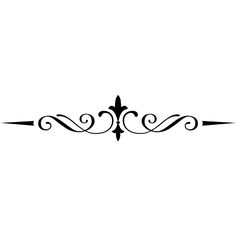 The Methodist Church in the Caribbean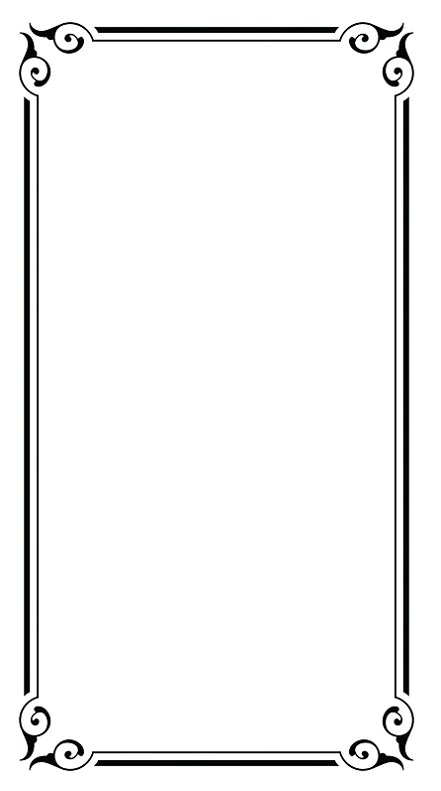 and the AmericasJamaica DistrictDISTRICT THEME:“Spreading Scriptural Holiness to Reform the Nation…Beginning with Me”Sub Theme “Building a Resilient People: 
Church, Community and Nation”METHODIST VOICES IN WORD AND SONGTELEVISION MINISTRY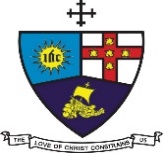 PENTECOSTFestival of the Gift of the Holy Spirit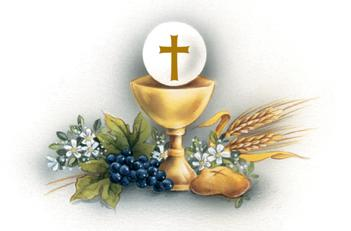 Sunday, June 5, 2022SERVICE OF WORD & SACRAMENTOfficiating Clergy:Preacher: 	Rev’d Dr. George Mulrain 
(Supernumerary Minister, Providence Circuit)Liturgist:  	Rev’d Dr. Wayneford McFarlane		(District Conference Secretary)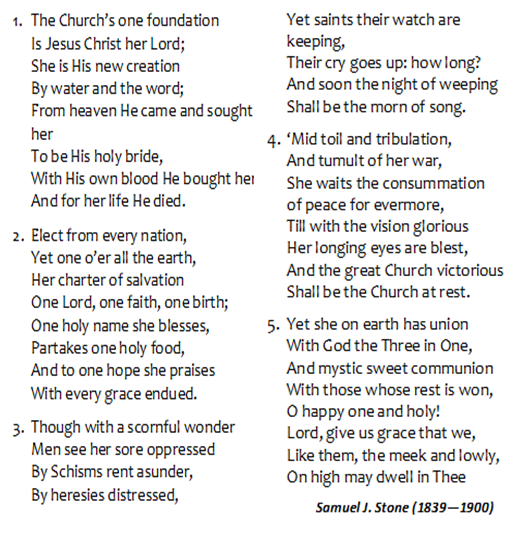 Organist:		Sis. Melrose DaviesChoristers:	Sis. Yvonne Brown
Sis. Lucette CargillSis. Valerie Hinds
Sis. Marie MillerSis. Yvonne PattersonDistrict Bishop:  Rev’d Christine Gooden- Benguche                District Conference Secretary:  Rev’d Dr. Wayneford McFarlaneA warm welcome to all worshippers!